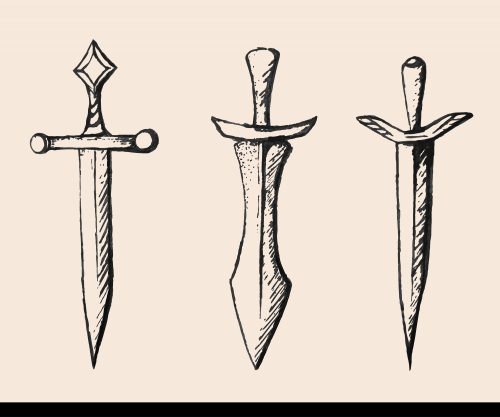 Hamlet Act 3: Hamlet’s soliloquy (123-24; 3.2.57-91)      To be, or not to be? That is the question—      Whether ’tis nobler in the mind to suffer      The slings and arrows of outrageous fortune,60   Or to take arms against a sea of troubles,       And, by opposing, end them? To die, to sleep—        No more—and by a sleep to say we end        The heartache and the thousand natural shocks           That flesh is heir to—’tis a consummation         consummation = to complete or finalize something 65   Devoutly to be wished! To die, to sleep.           devoutly = a word heavy with Christian feeling        To sleep, perchance to dream—ay, there’s the rub,          perchance = perhaps         For in that sleep of death what dreams may come         When we have shuffled off this mortal coil,          coil = something wound         Must give us pause. There’s the respect  70   That makes calamity of so long life.           calamity = disaster